Instrucciones:Este formulario debe presentarse con un Formulario de reclamación de medicamentos recetados completado para el reembolso al afiliado.Complete todos los espacios a continuación para CADA medicamento adicional solicitado. Si falta información, no podremos procesar su solicitud. Su farmacia puede proporcionarle información que le falte.Incluya todos los recibos de la farmacia Y el comprobante de pago. Pegue los recibos con cinta adhesiva en una página separada y envíelos junto con el formulario de reclamación. Si el medicamento se suministró en la sala de emergencias o en el consultorio médico, incluya una declaración detallada.Tenga en cuenta: Los servicios recibidos fuera de los Estados Unidos no son pagaderos conforme a los planes de Medicare.GCHLBHSP¿Es un medicamento compuesto?	 No	 Sí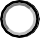 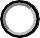 Si responde que sí, adjunte el formulario del compuesto de la farmacia si está disponible¿Es un medicamento compuesto?	 No	 SíSi responde que sí, adjunte el formulario del compuesto de la farmacia si está disponible¿Es un medicamento compuesto?	 No	 SíSi responde que sí, adjunte el formulario del compuesto de la farmacia si está disponible¿Es un medicamento compuesto?	 No	 SíSi responde que sí, adjunte el formulario del compuesto de la farmacia si está disponible¿Es un medicamento compuesto?	 No	 SíSi responde que sí, adjunte el formulario del compuesto de la farmacia si está disponible¿Es un medicamento compuesto?	 No	 SíSi responde que sí, adjunte el formulario del compuesto de la farmacia si está disponible¿Es un medicamento compuesto?	 No	 SíSi responde que sí, adjunte el formulario del compuesto de la farmacia si está disponible¿Esta receta se surtió fuera de los EE. UU.?	 No	 Sí¿Esta receta se surtió fuera de los EE. UU.?	 No	 Sí¿Esta receta se surtió fuera de los EE. UU.?	 No	 Sí¿Esta receta se surtió fuera de los EE. UU.?	 No	 Sí¿Esta receta se surtió fuera de los EE. UU.?	 No	 Sí¿Esta receta se surtió fuera de los EE. UU.?	 No	 Sí¿Esta receta se surtió fuera de los EE. UU.?	 No	 Sí¿Es una vacuna?	Si responde que sí: No	 Sí	Costo de la vacuna: $		Cargo de administración: $ 	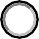 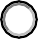 ¿Es una vacuna?	Si responde que sí: No	 Sí	Costo de la vacuna: $		Cargo de administración: $ 	¿Es una vacuna?	Si responde que sí: No	 Sí	Costo de la vacuna: $		Cargo de administración: $ 	¿Es una vacuna?	Si responde que sí: No	 Sí	Costo de la vacuna: $		Cargo de administración: $ 	¿Es una vacuna?	Si responde que sí: No	 Sí	Costo de la vacuna: $		Cargo de administración: $ 	¿Es una vacuna?	Si responde que sí: No	 Sí	Costo de la vacuna: $		Cargo de administración: $ 	¿Es una vacuna?	Si responde que sí: No	 Sí	Costo de la vacuna: $		Cargo de administración: $ 	Código farmacológico nacional (NDC, por sus siglas en inglés)Código farmacológico nacional (NDC, por sus siglas en inglés)Nombre del medicamento:Nombre del medicamento:Nombre del medicamento:Costo total:$Costo total:$Fecha de surtido (mm/dd/aaaa):Fecha de surtido (mm/dd/aaaa):Número de la receta:Número de la receta:Cantidad:Cantidad:Días de suministro:Forma de dosificaciónConcentración:Concentración:Despachar como código escrito (si aplica):Despachar como código escrito (si aplica):Despachar como código escrito (si aplica):Despachar como código escrito (si aplica):¿Es un medicamento compuesto?	 No	 SíSi responde que sí, adjunte el formulario del compuesto de la farmacia si está disponible¿Es un medicamento compuesto?	 No	 SíSi responde que sí, adjunte el formulario del compuesto de la farmacia si está disponible¿Es un medicamento compuesto?	 No	 SíSi responde que sí, adjunte el formulario del compuesto de la farmacia si está disponible¿Es un medicamento compuesto?	 No	 SíSi responde que sí, adjunte el formulario del compuesto de la farmacia si está disponible¿Es un medicamento compuesto?	 No	 SíSi responde que sí, adjunte el formulario del compuesto de la farmacia si está disponible¿Es un medicamento compuesto?	 No	 SíSi responde que sí, adjunte el formulario del compuesto de la farmacia si está disponible¿Es un medicamento compuesto?	 No	 SíSi responde que sí, adjunte el formulario del compuesto de la farmacia si está disponible¿Es un medicamento compuesto?	 No	 SíSi responde que sí, adjunte el formulario del compuesto de la farmacia si está disponible¿Esta receta se surtió fuera de los EE. UU.?	 No	 Sí¿Esta receta se surtió fuera de los EE. UU.?	 No	 Sí¿Esta receta se surtió fuera de los EE. UU.?	 No	 Sí¿Esta receta se surtió fuera de los EE. UU.?	 No	 Sí¿Esta receta se surtió fuera de los EE. UU.?	 No	 Sí¿Esta receta se surtió fuera de los EE. UU.?	 No	 Sí¿Esta receta se surtió fuera de los EE. UU.?	 No	 Sí¿Esta receta se surtió fuera de los EE. UU.?	 No	 Sí¿Es una vacuna?	Si responde que sí: No	 Sí	Costo de la vacuna: $		Cargo de administración: $ 	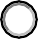 ¿Es una vacuna?	Si responde que sí: No	 Sí	Costo de la vacuna: $		Cargo de administración: $ 	¿Es una vacuna?	Si responde que sí: No	 Sí	Costo de la vacuna: $		Cargo de administración: $ 	¿Es una vacuna?	Si responde que sí: No	 Sí	Costo de la vacuna: $		Cargo de administración: $ 	¿Es una vacuna?	Si responde que sí: No	 Sí	Costo de la vacuna: $		Cargo de administración: $ 	¿Es una vacuna?	Si responde que sí: No	 Sí	Costo de la vacuna: $		Cargo de administración: $ 	¿Es una vacuna?	Si responde que sí: No	 Sí	Costo de la vacuna: $		Cargo de administración: $ 	¿Es una vacuna?	Si responde que sí: No	 Sí	Costo de la vacuna: $		Cargo de administración: $ 	Código farmacológico nacional (NDC, por sus siglas en inglés)Código farmacológico nacional (NDC, por sus siglas en inglés)Código farmacológico nacional (NDC, por sus siglas en inglés)Nombre del medicamento:Nombre del medicamento:Nombre del medicamento:Costo total:$Costo total:$Fecha de surtido (mm/dd/aaaa):Fecha de surtido (mm/dd/aaaa):Número de la receta:Número de la receta:Número de la receta:Cantidad:Cantidad:Días de suministro:Forma de dosificaciónConcentración:Concentración:Concentración:Despachar como código escrito (si aplica):Despachar como código escrito (si aplica):Despachar como código escrito (si aplica):Despachar como código escrito (si aplica):¿Es un medicamento compuesto?	 No	 Sí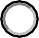 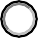 Si responde que sí, adjunte el formulario del compuesto de la farmacia si está disponible¿Es un medicamento compuesto?	 No	 SíSi responde que sí, adjunte el formulario del compuesto de la farmacia si está disponible¿Es un medicamento compuesto?	 No	 SíSi responde que sí, adjunte el formulario del compuesto de la farmacia si está disponible¿Es un medicamento compuesto?	 No	 SíSi responde que sí, adjunte el formulario del compuesto de la farmacia si está disponible¿Es un medicamento compuesto?	 No	 SíSi responde que sí, adjunte el formulario del compuesto de la farmacia si está disponible¿Es un medicamento compuesto?	 No	 SíSi responde que sí, adjunte el formulario del compuesto de la farmacia si está disponible¿Es un medicamento compuesto?	 No	 SíSi responde que sí, adjunte el formulario del compuesto de la farmacia si está disponible¿Esta receta se surtió fuera de los EE. UU.?	 No	 Sí¿Esta receta se surtió fuera de los EE. UU.?	 No	 Sí¿Esta receta se surtió fuera de los EE. UU.?	 No	 Sí¿Esta receta se surtió fuera de los EE. UU.?	 No	 Sí¿Esta receta se surtió fuera de los EE. UU.?	 No	 Sí¿Esta receta se surtió fuera de los EE. UU.?	 No	 Sí¿Esta receta se surtió fuera de los EE. UU.?	 No	 Sí¿Es una vacuna?	Si responde que sí: No	 Sí	Costo de la vacuna: $		Cargo de administración: $ 	¿Es una vacuna?	Si responde que sí: No	 Sí	Costo de la vacuna: $		Cargo de administración: $ 	¿Es una vacuna?	Si responde que sí: No	 Sí	Costo de la vacuna: $		Cargo de administración: $ 	¿Es una vacuna?	Si responde que sí: No	 Sí	Costo de la vacuna: $		Cargo de administración: $ 	¿Es una vacuna?	Si responde que sí: No	 Sí	Costo de la vacuna: $		Cargo de administración: $ 	¿Es una vacuna?	Si responde que sí: No	 Sí	Costo de la vacuna: $		Cargo de administración: $ 	¿Es una vacuna?	Si responde que sí: No	 Sí	Costo de la vacuna: $		Cargo de administración: $ 	Código farmacológico nacional (NDC, por sus siglas en inglés)Código farmacológico nacional (NDC, por sus siglas en inglés)Nombre del medicamento:Nombre del medicamento:Nombre del medicamento:Costo total:$Costo total:$Fecha de surtido (mm/dd/aaaa):Fecha de surtido (mm/dd/aaaa):Número de la receta:Número de la receta:Cantidad:Cantidad:Días de suministro:Forma de dosificaciónConcentración:Concentración:Despachar como código escrito (si aplica):Despachar como código escrito (si aplica):Despachar como código escrito (si aplica):Despachar como código escrito (si aplica):